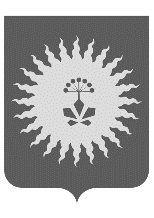 ДУМААНУЧИНСКОГО МУНИЦИПАЛЬНОГО ОКРУГАПРИМОРСКОГО КРАЯР Е Ш Е Н И Е От 23.12.2020                            с. Анучино                                     № 144- НПАВ соответствии с Федеральным законом от 06.10.2003 № 131-ФЗ «Об общих принципах организации местного самоуправления в Росссийской Федерации», Федеральным законом Российской Федерации от 02.03.2007 № 25-ФЗ «О муниципальной службе в Российской Федерации», Законом Приморского края от 04.06.2007 № 82-КЗ «О муниципальной службе в Приморском крае», Законом Приморского края от 04.06.2007 № 83-КЗ «О Реестре должностей муниципальной службы в Приморском крае», Уставом Анучинского муниципального округа Приморского края, Дума округаРЕШИЛА:  1. Принять решение «О внесении изменений в решение Думы Анучинского муниципального округа Приморского края от 26.10.2020 № 112-НПА «О реестре должностей муниципальной службы в органах местного самоуправления Анучинского муниципального округа». 2. Направить настоящее решение главе Анучинского муниципального округа, для подписания и официального опубликования (обнародования). 3.  Настоящее решение  вступает  в  силу после его официального опубликования (обнародования).ПредседательДумы Анучинскогомуниципального округа                                                                      Г.П. ТишинаО внесении изменений в решение Думы Анучинского муниципального округа Приморского края от 26.10.2020 № 112-НПА «О реестре должностей муниципальной службы в органах местного самоуправления Анучинского муниципального округа»